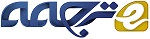 حقیقاتاً به چه چیزی نیازداریم؟ اهداف، ارزشها، امنیت و درک ضرورتهای مصرفکنندهخلاصهطبق نظر و گرایش عمومی کالاهای مصرفی بیش از اینکه ضرورت تلقی شوند، تجملی درنظرگرفته میشوند. اگرچه مسئله تمایز میان تجملات و ضرورت مزکرتوجه حوزههای بازاریابی و علم اقتصاد است، اما درخصوص نیازها بعنوان پدیدهای روانشناختی کمتر درتحقیقات مورد بررسی قرارگرفته است. درسه تحقیق به ارتباط میان ضرورت درکشده از تنوع کالاهای مصرفی با اهداف، ارزشها و عدم امنیت پرداخته شده است. درمقاله یک، تعدادکالاها برخلاف تجملاتی که ارتباط منفی با پیگیری اهداف درونی و ارتباط مثبت با اهداف بیرونی دارند، ضرورت محسوب شد. درمقاله شماره دو، این الگو به تمایز نسبی میان نیازها و خواستهها و آنچه شرکتکنندگان درنیاز به اموالشان گزارشدادند و به تمایز میان این نیازها و خواستهها با ارزشهای مادی تعمیم یافت. درمقاله شماره سه، درک ضرورت درمیان ارتباط بین دلبستگی اضطرابی و مادیگرایی قرارگرفت و اشاره داشت که نیاز به محصولات مصرفی تاحدی ریشه در عدم امنیت درونفردی دارد. درعوض، ممکن است مصرف مادی را آسان سازد.درسال 1989، تقریباً یکدرصد جمعیت ایالات متحده از تلفن همراه استفاده میکردند. اوایل سال 2009، استفاده از تلفن همراه تقریباً به اشباع کامل در 97 درصد رسیدهاست. بسیار قابلتوجه است که درسال 2009 تقریباً نیمی از آن کاربران تلفن همراه را یک ضرورت میدانستند. درطول 20 سال، این نوعآوری فنی بشدت شناختهشده به چیزی تبدیل شدکه بسیاری از مردم تصورمیکردندکه بدون آن توان زندگیکردن ندارند. صعود شهابی تلفن همراه از ابهام و تیرگی تا ضرورت ممکن است یک نمونه قوی باشد. بااین وجود، بخوبی پدیدهای عام را تسخیرمیکندکه بوسیله آن کالاهای مصرفی پتانسیل آن را دارند تاحدی به زندگی ما بافته شوندکه تصورکنیم بدون انها نمیتوانیم زندگیکنیم. همچنین تلویزیونها و کامپیوترها حدوداً بترتیب بیش از 60 و 40 سال  ازسوی نیمی از جمعیت ضرورت و اهمیت داشتهاند. حدود یک قرن است که تولید انبوه اتومبیل برای مصرفکنندگان ، ازسوی 90درصد مردم بعنوان یک ضرورت شناخته میشود. درتحقیقات پیو درخصوص محصولات و دیگر تولیدات مصرفی مانند تهویه مطبوع، خشککنهای لباس و ماکرویوها، به گرایش خطی مثبت یکنواخت بین سالهای 1973 و 2006  استناد شده است به نسبت افرادی که آنها را برخلاف تجملات، ضرورت میدانند و اشاره میکندکه ضرورت تاحدی موضوعی قابل ادراک است.تحقیقات چندانی درباره ضرورت درکشده نسبت به کالاهای مصرفی در مقالاتی در زمینه رفتارمصرفی صورت نگرفته است. بااینحال، ضرورت یکی از ابعاداصلی است که درآن افراد به مصرف فکرمیکنند و شاید اصلیترین نگرانی، نگرانی نسبت به رفتار مصرفکننده است. هدف تحقیقات اخیر باید ارتباطات روانشناختی دراین نحوه درک از ضرورت، در تلاش هدفمند، ارزشها و امنیت درون فردی و به ارزشهای درونفردی باشد.  بطورکلی، نیازهای روانشناختی بعنوان نیازهای جهانی و تغییرناپذیر درنظرگرفته میشوند. دادههای تحقیقات پیو نشان میدهدکه درک ضرورت کالاهای مصرفی موضوعی بسیار قابل انعطاف است. اقتصاددانان اغلب ضرورت را بلحاظ مقدار تاثیرگذاری تغییرات قیمت بر تقاضای کالا تعریف میکنند. ازانجاییکه ضرورتها نسبتاً غیرقابل انعطاف تعریف میشوند، بدین معنااست که تقاضا باتوجه به افزایش قیمتها به نسبت کمتری تغییرمییابد. هرچه قدر انعطاف قیمت کالا به صفر نزدیک است، حساسیت ها در تقاضای مصرفکننده نسبت به قیمت کالا کمتر است. درحقیقت، یکی از مطالعات تجربی سنجش ضرورت ادراک کالاهای مصرفی نشان دادکه قابلیت ارتجاعی قیمت بخوبی با درک ضرورت همبستگی داشت. بطوریکه هرچه قدرکالا از عدم انعطاف بییشتری برخوردار بود، شرکتکنندگان بیشتری نرخ کالاها را به اندازهای مخالف با تجملات ضروری دانستند.بااینحال دلیلی وجوددارد تا باورکنیم که عوامل روانشناختی در درک ضرورت ایفای نقش میکنند. درهرزمان مفروضی، ممکن است فردی کالا را ضرورت بداند و دیگران آن را تجمل. برای مثال، افراد حتی تاحدی درخصوص ضروری بودن تلفن همراه، تلویزیون و کامپیوترهای خانگی با هم اختلاف دارند. بعلاوه، اگرچه گرایش عمومی نسبت به کالاهای بیشتر با افزایش یکنواخت دردرک ضرورت همراه است اما بدنبال بحران اقتصادی درگذشته، معکوسشدن روند این الگو در سال2009 مشاهدهشد که ممکن است درابتدا خلاف ان بنظربرسد. افراد احتمالاً دریک اقتصاد ضعیف نیازهای براوردهنشدهای دارند و بنابراین خیلی چیزها ضرورت بحساب میاید. بااینحال، پیو چنین فرضکردکه بحران اقتصادی ممکن است برخی افراد را تشویق کرده باشد تا اولیویتهایشان را دوباره ارزیابیکنندکه بااین وجود ممکن است اینطور تصمیم گرفته باشند که برخی کالاهای مصرفی خیلی ضروری نبودند. مطابق با این دیدگاه، این پاسخدهندگان به درآمدهای بالاتر بودندکه خیلی از چیزها را ضروری دانستند.مکانسیمهای روانشناختی که ممکن است زمینه درک ضرورتها باشند، بخوبی ازطریق ژولیت اسکات درسال 1999 در The Overspent American تسخیرمیشوند. کالاهای متریالی که یکبار نه بیشتر، رضایت و خشنودی ما را جلب میکنند، ازطریق فرایند سازگاری همراه با لذت صرفاً به بخشی از خط پایه رفاه مادی ما تبدیل میگردند. کمپت درسال 1998 نشان دادکه درک برخی کالاها بعنوان کالاهای لوکس و تجملات تاثیرمثبت را افزایشداد. درحالیکه درک برخی کالاها بعنوان کالاهای صرفاً ضروری تاثیرات منفی را از بین برد.  با کارپرزحمت و لذتبخش (بریکمان و کامبل درسال 1971) برای حفظ دیگر استانداردهای رفاه، به افزایش روزافزون سطوح مصرف دردرازمدت نیازاست. تاثیرکارپرزحمت ازطریق مقایسه اجتماعی یا پدیده " چشم وهمچشمی کردن" تشدید مییابد. اگر کسی ثروتمندتر شود، پس نسبت فامیلی باکس دیگری ندارد. علیالخصوص کالاهای مادی درمعرض این تاثیرات هستند. این یافتهها درکنارهم نشان میدهندکه درک ضرورت ممکن است به پیگیری هدف متصل باشد. افراد برطبق نظریه تعیین سرنوشت دارای نیازهای درونی خودمختاری، شایستگی و خودکنترلی هستند. زمانی که افراد خودشان را درپیگیری اهدافشان آزاد میبینند، ذاتاً احساس ارزش میکنند و زمانیکه به اهدافشان جامهعمل میپوشانند، پس خوشحالتر و بسیار راضی هستند. بااینحال، تحقیقات نشان میدهدکه پیگیری اهداف بیرونی مانند اهدافی مرتبط با موفقیت مالی و محبوبیت و شهرت احتمالاً با نیروهای بیرونی همچون انگیزه مقایسه اجتماعی و نیاز به دیدهشدن مطلوب ازسوی دیگران کنترل میشود. پیگیری چنین اهدافی ممکن است مصارف مادی را آسان سازد. اگر افراد ضرورت کالاهای مصرفی بیشتری را موردتوجه قراردهند، ممکن است برای بدستآوردن پول بیشتر و خرید این کالاها سختتر کارکنند. همانطورکه ممکن است برای اهداف بیرونی رسیدن به موفقیت مالی، ارزش قائل باشند. بهمینترتیب، ممکن است برای دستیابی به اهداف بیرونی برای تصویرسازی افزایش و محبوبیت ضرورت چیزهای بیشتری را موردتوجه قراردهند. بعبارت دیگر، آنهایی که برای اهداف درونی مانند پذیرش اجتماعی و خودپذیرشی ارزش قائل هستند، ممکن است به احتمال کمی ضرورت کالاهای مصرفی را موردتوجه قراردهند. برای هرکسی احتمال کمکرسان بودن کالاهای مصرفی در عملیکردن این اهداف کم است. کسانیکه تصورنمیکنندکه کالاهای مصرفی ضرورتی داشته باشند، ممکن است بر اهداف درونی توجه داشتهباشند، چراکه دلیل کافی برای پیگیری اهداف بیرونی ندارند.پیگیری اهداف بیرونی پیوند نزدیکی با توسعه ارزشهای مادی دارد. مادیگرایان تاکید زیادی بر کسب و مصرف کالاهای مادی دارند. چنین فرض میشود که ضرورت درکشده ممکن است مصرف اینگونه کالاها ازسوی افراد مادیگرا را آسان سازد. تصورمیشود که اهداف بیرونی بطورگستردهای مخالف اهداف درونی باشند. پیگیریهای بیرونی توانایی درگیرشدن با فعالیتهایی با  رضایتمندی درونی بیشتر مانند ساختن جامعه و روابط اجتماعی را کاهش میدهد. این یکی از دلایل استناد به یافتههایی است که مادیگرایان رضایت چندانی از آنها ندارند. فرای نیازهای بیولوژیکی اساسی ما نسبت به غذا، پناهگاه، امنیت، نیاز به ارتباط اجتماعی نیز یکی از انگیزههای نسبتاً روانشناختی است که تصورمیشود اساسی و جهانی باشد. بعلاوه، هنوز احتمال اینکه افرادی باانگیزههای درونی بدنبال این نیاز پایه باشند، کم است. ممکن است یکی از این دلایل این باشدکه هم پیگیری اهداف بیرونی و هم ارزشهای مادی ریشه در عدم امنیت درونفردی داشته باشد. عدم امنیت معمولاً با سبک دلبستگی اندازهگیری میشود که تصورمیشود بطورگستردهای به تجربیات اولیه بودن با پرستار ارتباط داشته باشد. تربیت ناامن و توجه پرستار ناسازگار اساساً مولفههای سبک دلبستگی اضطراب هستند. بعبارت دیگر، بیتوجهی و کمبود توجه پرستار میتواند نتیجه سبک دلبستگی اجتنابی باشد.افراد دلبسته نگران تمایلات شدیدی دارند اما ممکن است درجستجو و ایجاد پیوندهای اجتماعی قویتر و شاید خارج از حساسیت بیشترشان نسبت به عدم پذیرش اجتماعی شکست بخورند. اگرچه افراد نگران علاقه کمی به ایجاد روابط قوی دارند و ممکن است انها را نپذیرند. تحقیقات اخیر اشاره به این داردکه افراد دلبسته نگران ممکن است خارج از نیاز به پرکردن یک خلا اجتماعی، تاحدی مادیگرا باشند. افراد اجتنابی خیلی مادیگرا نبودند، شاید بخاطراینکه آنها روابط اجتماعی را نمیپذیرند و بنابراین احساس نمیکنند که باید این خلا را پرکنند. مادیگرایان ممکن است الگوهای مصرفی را تقویتکنندکه احساس فرد نسبت به ارزشِ خودِ اجتماعی را ازطریق مصرف آشکار یا ازطریق ارتباط با یکی از برندهای اجتماعی افزایش میدهد. درحقیقت، رندفیلنش و دیگران درسال 2009 نشان دادندکه تهدیدهای بیرونی نسبت به خودِ فرد، شناسایی برند درمیان افراد مادیگرا را افزایش داد و اهداف مادی خودشان ممکن است امنیت را فراهمآورند. افراد توانایی این را دارند تا دلبستگیهایی را نسبت به اموالشان داشته باشند و اموال میتوانند مولفه مهمی در احساس فرد نسبت به خودش باشند که مخصوصاً ممکن است از نظر افراد مادیگرا درست باشد.افراد دلبسته نگران خودپنداره ضعیفی دارند و نیاز بیشتر به جبران مصرف مادی را پیشنهادمیدهند. درحقیقت، افرادمادی هم خودپنداره ضعیفی دارند که شاید تاحدی بواسطه نفوذ اساسی عدم امنیت دلبستگی باشد.باوجود فرضیه تسهیل مصرف مادی بواسطه ضرورت مصرف کالاها،  همچنین اینطور فرض شدکه درک ضرورت ممکن است ریشه در عدم امنیت درونفردی داشته باشد. اینکه، افرد دلبسته نگران ممکن است نیاز به کالاهای مصرفی خارج از نیاز اساسیتر برای داشتن  ارتباط اجتماعی را بیانکنند. برای مثال، افراد دلبسته نگران حساسیت ویژهای نسبت به تاثیرضعیف برمصرف دارندکه حاکی از ارتباط قوی میان رفتارهای مصرف و زمینه انگیزههای اجتماعی میباشد.دراین سه مطالعه ارتباط میان درک ضرورت و پیگیری هدف و ارزشها و عدم امنیت درونفردی مورد سنجش قرارگرفت. هدف مطالعه1 صرفاً شناسایی ارتباط میان پیگیری هدف و درک ضرورت بود. هدف از مطالعه2 تکرار نتایج مطالعات1 با استفاده از معیارهای مختلف ضرورت و توسعه نتایج بسوی ارزشهای مادی بود. درنهایت نیز در مطالعه3، امکان وجود ارتباط میان درک ضرورت با عدم امنیت درونفردی آزموده شد و اینکه نقش مهمی را در ارتباط میان مادیگرایی و دلبستگی اضطراب ایفامیکرد.مطالعه1روششرکتکنندگان 76 دانشجوی دوره کارشناسی دانشگاهی درجنوب شرقی منطقه بودند. ( 63درصد زن با میانگین سنی 19.9). شرکتکنندگان ابتدا گزارش دادندکه آیا 20 آیتم کالاهای لوکس هستند یا ضرورت محسوب میشوند ( به جدول شماره یک نگاهکنید). این آیتمها از دومنبع اصلی گلچین شد: پرسشنامه ضرورت/ تجملات درمقاله تحقیقاتی پیو درسال 2009 که قبلاً بحث شد و نیز پرسشنامه نوریس و لارنس درسال 2011. آنها از شرکتکنندگان خواستند تا گزارش دهندکه تاچهحد خواستار تنوع در کالاهای مصرفی مختلف بودند. سپس شرکتکنندگان جدیدترین نسخه شاخص آسپیراسییون کاسر و همکاران را تکمیلکردند. این شاخص 56 آیتمی تلاش هدفمند در11 حوزه خاص را اندزهگیری میکند که نه تای آنها شامل حوزههای جامعتری در جهتگیری بسوی هدفی درونی یا بیرونی هستند. شرکتکنندگان اهمیت هریک از 56 هدف را ازمقیاس یک (که اصلاً اهمیتی ندارند) تا 9 ( اهمیت فوقالعادهای دارند) برآوردکردند. چهارحوزه هدف بیرونی ( موفقیت مالی، شهرت، محبوبیت، انطباق و ....) بطورمیانگین نمره گرایش به سمت هدفی بیرونی و ساده را بدست آورد و 5 حوزه از اهداف درونی ( وابستگی، جامعه، سلامت، امنیت و پذیرش خود و ...) بطورمیانگین نمره گرایش به سمت هدفی درونی و ساده را فراهمکرد.جدول شماره یک: نسبت شرکتکنندگانی که آیتمی را ضرورت (مطالعه 1) و یا نیاز ( مطالعه 2) قلمداد میکنند.بدنبال تحقیقات گروزت و دیگران درسال 2005 و برای اینکه هریک از حوزههای هدف اهمیت نسبی آن هدف را در ارتباط با اهداف دیگر نشاندهند، میانگین بالای تمامی یازده حوزه هدف از میانگین هرحوزه هدف قبل از میانگین گرفتن کمشد. نتایج: نسبت شرکتکنندگانی که هرایتم را ضرورت تلقیکردند در جدول شماره یک نشان داده میشود. اندازهگیری وابسته به ضرورت با مجموع تعدادآیتمهایی محاسبهشد که برخلاف کالاهای لوکس و تجملاتی، کالاهای ضروری درنظرگرفتهشدند. (M=5.76,SD=3.23). به واسطه همبستگی بسیار بالا میان جهتگیری اهداف درونی و بیرونی (r=−0.81,p<0.001)، همبستگی دستور صفر میان پیگیری هدف و ضرورت محاسبهشد. پیگیری هدف بیرونی همبستگی مثبتی با درک ضرورت یعنیr=0.42,p<0.001 داشت. درمقابل،پیگیری هدف درونی همبستگی منفی با درک ضرورت یعنی r=−0.51,p<0.001  داشت. درامدخانوار ارتباط حاشیهای با درک ضرورت (r=0.25,p<0.07) داشت. بنابراین، پیگیری رگراسیون همزمان انجامشد و پیشبینی درک ضرورت پیگیری اهداف و کنترل درآمد و نیز جنسیت انجامشد. تاثیرات آن  برروی هردو پیگیری اهداف بیرونی  ودرونیحائز اهمیت بود. هیچ پیشبینی کننده دیگری درمدلها اهمیت نداشت.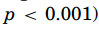 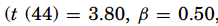 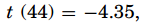 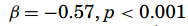 برای تعیین اینکه آیا هر حوزه هدف خاصی بطورمنحصربفردی درک ضروررت را پیشبینی میکرد ، تعداد آیتمهای ضرورت درنظرگرفتهشده از تمامی11 حوزه هدف معنامحور پیشبینیشد. طبقانتظار، مدل کلی یعنی مهم بود. بااینحال، زمانیکه اهمیت نسبی تمامی حوزههای هدف بطورهمزمان کنترل میگردد، تنها تمایل برای رسیدن به موفقیت مالی بطورمنحصربفرد تعداد آیتمهایی را پیشبینیکرد که ضرورت تلقیشدند یعنی .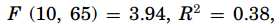 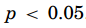 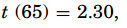 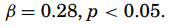 بررسیهمانطورکه پیشبینی شد، مطالعه1 نشان دادکه کسانیکه پیگیری اهداف بیرونی برای چنین چیزهایی مانند موفقیت مالی و محبوبیت را گزارشدادند، بسیاری از کالاهای مصرفی را ضروری تلقی نمودند. بهمینترتیب، آنهایی که پیگیری اهداف درونی برای چنین چیزهایی مانند خودپذیری و جامعهپذیری را گزارش دادند، چیزهای کمتری را ضروری دانستند. بعلاوه، این روابط با تفاوتهای سنی، جنسیت و یا ثروت نسبتی نداشت. درنهایت، ازتمامی 11 حوزه هدف درونی و بیرونی ممکن فقط تمایل به موفقیت مالی، درک ضرورتی فرای مشارکت حوزههای دیگر هدف را پیشبینی کرد. بدلیل اینکه تمایل برای موفقیت مالی منحصراً درک ضرورت را پیشبینی میکرد، اینطور فرضشد که افراد باانگیزه بیرونی ممکن است به سمت موفقیتهای مالی تمایل داشتهباشند تا چیزهایی را خریداریکنندکه تصورمیکنند موردنیازشان است. مطالعه بعدی درجستجوی گسترش این یافته به ارزشهای مادی بود که ممکن است این الگوی مصرف را پشتیبانی و تشویقکنند. درمطالعه2 شیوهای بکارگرفتهشد که کمی متفاوت بود. بااستفاده از نمونهای آیتمها درمطالعه1، شرکتکنندگان گزارش دادندکه خواه آیتمها را "نیاز" تلقی کننند یا " خواسته" خواهناخواه آیتمهایی را دردست داشتند. ضرورت را میتوان درشمار شیوههای مختلف تفسیرکرد. درمطالعه1، ضرورت درمقابل لوکس و تجملات یعنی مفهوم اقتصادی مشترک از معنای ضرورت قرارداشت. درمطالعه2، "نیازها" درتلاش برای تکرار روابط مشاهده شده در مطالعه1 بییشتر در تضاد با مفهوم روانی ضرورت قرارداشتند.درمیان خطوط مشابه، شیوه ابداعی مقبول لارسن و مککیبان در سال 2008،  تاحدی تعیین کردکه کدام شرکتکنندگان چیزهایی را میخواستندکه قبلاً آن را داشتند. پس امکان اینکه هررابطهای در درک ضرورت جهتگیری هدفی بیرونی ممکن باشد را نپذیرفت. اینکه، اگر شرکتکنندگان با جهتگیریهای شدید دراهداف بیرونی نیز نیاز فوقالعاده بالا به چیزهایی را گزارش دهندکه قبلاً داشتند، بنابراین، درک ضرورت احتمالاً چیزی است که حقیقتاً باید درک شود و صرفاً اشاره به نشانه عدم حضور کالایی ضروری ندارد.مطالعه2شیوه:شرکتکنندگان 101 دانشجوی دوره کارشناسی دانشگاهی درجنوب شرقی منطقه بودند ( 65 درصد زن، میانگین 19.9). شرکتکنندگان ابتدا به یک نمونه شامل 10 آیتم بکاررفته در مطالعه1 ( جدول شماره1  از نوریس و لارنس درسال2011) پاسخدادند. البته با اعلان اینکه " آنچه شما نیازدارید تلفن همراه است یا چیزی که شما نیازدارید؟". سپس آنها به این مسئله اشارهکردندکه آیا آیتمی دارند یانه. اگر انها ایتمی داشتند، اشاره کردند که تاچه حد از مقیاس 9 نقطه،  ازصفر( اصلاً نیازی ندارند) تا 8( خیلی نیازدارند) به ایتمی نیازداشتند. همانطورکه درمطالعه1 بیانکردیم، شرکتکنندگان شاخص آسپیریشن را و نیز مقیاس مادیگرایی 18 آیتمی ریچین و داوسون درسال 1992 را تکمیلکردند. این شاخص مانند مطالعه1 امتیازبندی شد. معیار مادیگرایی با میانگین گرفتن ساده درمیان آیتمها امتیازبندی شد. نتایجهمانندمطالعه1، متغیروابسته صرفاً تعداد ایتمهایی بودکه برخلاف خواستهها، نیاز درنظرگرفتهشدند (M=2.50,SD=1.24).  نسبت شرکتکنندگانی که هرآیتمی را نیاز تلقیکردند، در جدول یک نشان داده میشود. تعداد آیتمهایی که نیاز تلقیشد، همبستگی مثبتی با پیگیری هدف بیرونی و همبستگی منفی با پیگیری هدف درونی  داشت. همانطورکه پیشبینی شد، تعدادآیتمهای نیاز نیز همبستگی مثبتی با ارزشهای مادیگرایی یعنی  داشت. همبستگیها درمطالعه2 درجدول شماره دو نشان داده میشود.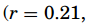 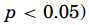 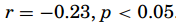 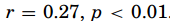 جدول شماره دو: همبستگیها درمطالعه2اشاره میکنیم که داشتن نیاز تاحدی بودکه شرکتکنندگان نیازداشتن به آیتمهایی را گزارش دادندکه قبلاً ان را داشتند. *** و** و * بترتیب به اهمیت p<0.001 و 0.01و 0.05 اشاره میکنند.بدنبال شیوه ایجادشده ازسوی لارنس و مککیبان درسال 2008 ، اینکه افراد تاچه حد چیزهایی را میخواستندکه داشتند، شرکتکنندگان تاچه حد نیاز به چیزهایی را گزارش دادندکه انها را داشتند، ارزیابی شد. برای محاسبه نمرهای ساده از نیازهایی که یک فرد داشت، میانگین داشتههای گزارش شده شرکتکنندگان محاسبهشد و بر تعداد ایتمهایی که گزارش دادندکه داشتند، تقسیم شد. سپس این تعداد با حداکثر ارزش مقیاس 8 تقسیم شد بطوریکه نمرات ازصفرتایک مرتبشد. ( بعبارت دیگر، لارسن و مککیبان درسال 2008 و نوریس و لارسن درسال 2011) و بنابراین، کنترل موثر هم 1) براینکه چه تعداد از آتیمها را شرکتکنندگان درواقع داشتند و هم 2) کدام آیتم را شرکتکنندگان درواقع داشتند، انجامشد.درخصوص معیارهای مستقل اصلی یعنی تعداد آیتمهای نیاز مخالف با خواستهها، تاحدی شرکتکنندگان نیاز به چیزهایی را گزارش دادندکه آنها را داشتند، این نیازها همبستگی مثبتی با مادیگرایی  و پیگیری هدف بیرونی و همبستگی منفی با پیگیری هدف درونی  داشتند.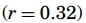 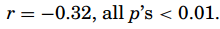 بررسی:طبق مطالعه1، درمطالعه2 ارتباط مثبت اساسی بین پیگیری هدف بیرونی و ارتباط منفی پیگیری هدف درونی با درک ضرورت تکرارمیشود. مطالعه2 بیشترنشان میدهدکه این روابط نه تنها درکل تعداد مصرفکنندگان این کالاها را گسترش میدهد بلکه حتی زیرمجموعه کالاهایی را افزایش میدهدکه افراد درواقع مالک ان هستند و اشاره دارد به اینکه افرادی باانگیزه بیرونی بیشتر کالاهای مصرفی را صرفاً ضرورت تلقی نمیکنند. چراکه آنها مقدار یا تعدادکمی ازآن را داشتهاند. درک ضرورت بنظرمیرسد پدیدهای اساساً روانی باشد نه صرفاً مکانسیمی که با آن به نیازهای مصرفی پایه پاسخ داده میشود. افرادی با انگیزه بیرونی به درک کالاهای مصرفی بعنوان نیازها حتی بعدازاینکه مالک آنها میشوند، ادامه میدهند. یکی از این احتمالات این است که بنیادیترین داراییهای روانی دردرک ضرورت مصرف ایفای نقش میکنند. اگرچه احتمال این وجودداردکه افرادی با انگیزه بیرونی بدرستی باورداشته باشندکه به طراح لباس و تلویزیون صفحه تخت نیازدارند تا اهداف بیرونی که به انها ارزش میگذارند را اجراکنند. همچنین این امکان وجوددداردکه مصرف این کالاها بیان نیازهای اساسیتری است. فرض میکنیم که تربیت ناامن یک پیشگوی قوی تمایلات درونی و ارزشهای مادی است، نیازاساسی به ارتباط اجتماعی ممکن است دردرک ضرورت ایفای نقشکند. خلاصه، افراد مادیگرا با انگیزههای بیرونی میگویندکه نه فقط بخاطر نیازواقعی برای به اجرا درآوردن اهداف بیرونیشان، بلکه بخاطر نیاز واقعی انها به چیزی اساسیتر، به خیلی کالاها نیازدارند. آنها تمایلاتی دارند اما با فقدان ارتباطات اجتماعی معنادار روبرو هستند که حس کاملتری از هویت و ارزش بهخود را فراهم میآورد و میتواند توضیح دهدکه چرا آنها نه تنها کالاهای زیادی را مخالف با کالاهای تجملاتی بعنوان کالاهای ضروری دستهبندی میکنند بلکه نسبت به چیزهایی که قبلاً مالک ان بودند نیز تمایل بیشتری دارند. درمطالعه3 به ارتباط درک ضرورت با سبک دلبستگی اضطرابی پرداخته میشود. باداشتن ارتباط مثبت قوی با جهتگیری اهداف درونی و ارتباط منفی قوی با جهتگیری اهداف بیرونی درمطالعه2 ، مطالعه3 بطورویژه بر ارزشهای مادی توجهدارد. درخصوص اندازهگیری نیازی که هرکسی در مطالعه2 دارد، درک ضرورت دریک مقیاس مداوم درمطالعه3 مورد اندازهگیری قرارگرفت و پیشبینی شدکه سبک دلبستگی اضطرابی میتواند ارتباط مثبتی با درک ضرورت داشتهباشد و بعلاوه اینکه درک ضرورت نیز ممکن است به توضیح ارتباط ایجادشده میان عدم امنیت دردلبستگی و ارزشهای مادی کمککند. اینکه افرادی با دلبستگیهای اضطرابی  ممکن است تاحدی مادیگرا تر باشند، چراکه آنها بسیاری از کالاهای مصرفی را ضرورت میدانند. مطالعه3 روششرکتکنندگان 98 نفر دانشجوی دوره کارشناسی در دانشگاهی منطقهای درجنوب شرقی بودند ( 67درصد زن، میانگین: 19.8). آنها یک فرم کوتاه 16 آیتمی از تجربهای درخصوص اندازهگیری روابط نزدیک را تکمیلکردند. این اندازهگیری شامل دو زیرمقیاس 6 آیتمی بودکه دردو ازاعتبار قابلقبولی در نمونه ما برخورداربودند. ( اضطراب: α=0.71 و اجتناب: α=0.88).سپس شرکتکنندگان به 20 آیتم بکاررفته در مطالعه1 همراه با اعلان ذیل پاسخ دادند: " ضرورت چیزی است که برای زندگی روزانه ما لازم است. کالای لوکس چیزی است که برای زندگی روزانه ما لازم نیست. لطفاً اشارهکنیدکه تاچه حد هریک از آیتمهای ذیل را نیاز میدانید، از 1(کاملاً لوکس) تا 7 (کاملاً ضروری) ". سپس آنها نسخه تجدیدنظرشده مدل 15 آیتمی اندازهگیری ارزشهای مادی ریچین را تکمیلکردند.  نتایجابزارهای و استانداردهای 20 آیتمی در جدول3 نشان داده میشود.جدول شماره سه: تاچه حد هرآیتمی یک ضرورت درنظرگرفته شد. (مطالعه3)تاحدی که شرکتکنندگان هرآیتمی را ضرورت ارزیابیکردند، میانگین گرفته شد تا نمره ضرورت ساده درک شده را محاسبهکنند. همانند مطالعه2، مادیگرایی همبستگی مثبتی با ضرورت درکشده  داشت. باتکرار تحقیقات قبلی، مادیگرایی نیز همبستگی مثبتی با دلبستگی مضطرب  و عدم همبستگی با دلبستگی اجتنابی  داشت.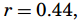 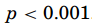 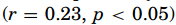 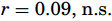 مطابق با پیشبینیها، دلبستگی اضطرابی نیز همبستگی با درک ضرورت داشت. باداشتن همبستگی بالای نسبی میان ضرورت درکشده و مادیگرایی، همبستگی جزئی و کنترل مادیگرایی محاسبهشد. ارتباط میان دلبستگی اضطرابی و ضرورت درکشده دراین تحلیل حائز اهمیت  باقی ماند. بنابراین، ارزشهای مادی را نمیتوان بطورکامل برای ارتباط میان دلبستگی اضطرابی و ضرورت درکشده محاسبهکرد.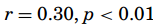 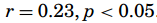 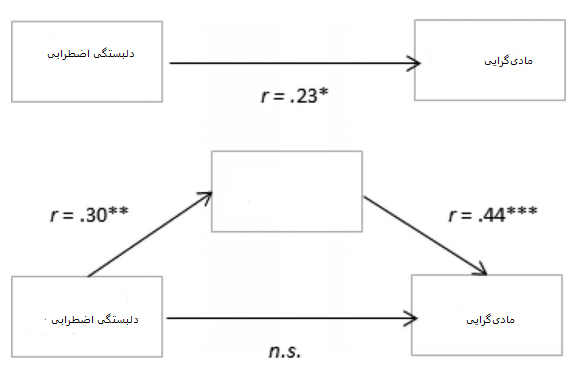 شکل شماره یک: تاثیرمستقیم دلبستگی اضطرابی بر ارزشهای مادی (پنل بالایی) و تاثیرغیرمستقیم ازطریق واسطه و درک ضرورت (پنل پایینی). علامتگذاریهای ∗∗∗، ∗∗ و∗ بترتیب به اهمیت در p<0.001, 0.01, and 0.05 معنا میدهد.ارزشهای مادی بعنوان نتایج سبک دلبستگی اضطرابی معرفی شده است. اینطورفرض شدکه ضرورت درکشده ممکن است درمیان این ارتباط قرارگیرد و واسطه باشد. اینکه، افرادی با دلبستگی اضطرابی ممکن است مادیگرا تر باشند. چراکه تصورمیکنند به کالاهای مصرفی بیشتری نیازدارند و شاید برای اینکه خلا روابط اجتماعی معناداری را پرکنند که به ان نیازدارند، اما با فقدان آن روبرو هستند. برای آزمودن این احتمال، شیوه پیشنهادی توسط بارون و کنی درسال 1986 اجراشد. با استفاده از راهنماییهای این دو، زمانیکه میانجی متغیرنتیجه را پیشبینی میکند و زمانیکه متغیر پیشگو نیز درمدلی همراه با میانجی قرارمیگیرد، وساطت کامل رخ میدهد. دراین روش، میانجی قادراست تمامی واریانسی را بشماردکه ارتباط میان متغیر پیشگو و متغیر نتیجه را توضیح میدهدکه دراین حالت بترتیب دلبستگی اضطرابی و مادیگرایی هستند. برای سنجش این احتمال، مادیگرایی هم دردلبستگی اضطرابی و میانجی مفروض، و هم ضرورت درکشده، درمعادله رگراسیون همزمان پیشبینی شد. دراین معادله فقط اهمیت ضرورت درکشده در وساطت پیشنهادی ( به شکل یک نگاهکنید) باقیماند. اینکه، اگرچه دلبستگی اضطرابی مانند تحقیقات قبلی مادیگرایی را پیشبینی کرد، اما تنها همینکار را انجام داد. چراکه درک ضرورتی را پیشبینیکردکه به نوبه خود مادیگرایی را پیشبینیکرد.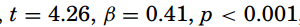 شکل شماره یک: تاثیرمستقیم دلبستگی اضطرابی بر ارزشهای مادی (پنل بالایی) و تاثیرغیرمستقیم ازطریق واسطه و درک ضرورت (پنل پایینی). علامتگذاریهای ∗∗∗، ∗∗ و∗ بترتیب به اهمیت در p<0.001, 0.01, and 0.05 معنا میدهد.برای آزمونی حساستر از میانجیگری،  روش بوتاسترپ توسط پیریچر و هایس درسال 2008 راهاندازی و بکارگرفتهشد. فاصله اطمینان برای اندازه مسیرغیرمستقیم تولید میشود و اگر مقادیر بین حد بالاتر و پایینتر اطمینان شامل صفر نباشد به تاثیرمیانجی با اهمیت آماری اشارهدارد. مسیرغیرمستقیم ازطریق ضرورت درکشده، بلحاظ اماری معنادار بود و بایافتن فاصله اطمینان 95درصد ( تعصب اصلاح شده و تنظیم شده) برای مسیر غیرمستقیم ازطریق میانجی، همانطورکه اشارهشد، این فاصله شامل صفر نبود ( تکرار). بنابراین، درک ضرورت بطورقابلتوجهی درارتباط بین مادیگرایی و دلبستگی اضطرابی قرارگرفت. 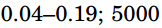 بحث عمومیزمانی که افراد درخصوص مطالبی مانند اینکه " من به تلفن همراهم نیازدارم"، صحبت میکنند، بلحاظ ادبی منظورشان این نیست که بدون آن نمیتوانند زندگی کنند. بااینحال، سه مطالعهای که دراینجا گزارش شد به این مطلب اشاره دارندکه ارتباط روانی واقعی و مهمی در بررسی ضرورت کالاهای مصرفی وجوددارد. مطالعاتی که به اهمیت اهداف بیرونی تاکیددارندکه بیشتر کالاهای مصرفی ضروری بحساب میآیند و مطالعاتی که بر اهمیت اهداف درونی تاکیددارندکه کمترضرورت تلقی میگردند. زمانیکه کالاها را مخالف با تجملات و کالاهای لوکس، ضرورت دستهبندی میکنیم (مطالعه1) و زمانیکه کالاهای مورد نیاز را مخالف با کالاهای خواستنی دستهبندی میکنیم ( مطالعه2)، این مطلب حقیقت مییابد و همچنین اینکه تاچه حدی شرکتکنندگان نیاز به چیزهایی را گزاشدادندکه قبلاً آنها را داشتند نیز درست است (مطالعه2). مانند افراد باانگیزه بیرونی، افراد مادیگرا نیز کالاهای زیادی را برخلاف خواستهها، نیاز تلقی کردند (مطالعه2) و بیشتر به کالاهایی نیازداشتندکه قبلاً در داراییهایشان موجود بود (مطالعه2) و درکل، ضرورت  کالاهای مصرفی را بیش ازحد درککردند (مطالعه3).این دادهها،  اولین دادهها در شناسایی سوابق روانی و عواقب ناشی از درک ضرورت کالاهای مصرفی هستند. همینطور، مطالعات اهمیتی علاوهبر پیشینه تحقیقات موردمطالعه درباره این عنوان را نشان میدهند و تعدادی از موضوعات منطقی درخصوص رفاه مصرفکننده و نیز برای تحقیقات مضاعف را بوجود میآورد. شاید بیشترین اهمیت این یافته این باشدکه درک ضرورت ممکن است از احساس نیاز عمیقتر به برقراری ارتباط اجتماعی در افرادی دلبسته اضطرابی مشتق شود که به نوبه خود به پیشرفت ارزشهای مادی کمک میکند. بافرض طبیعت همبستگی یافتهها، ادعاهای قطعی درخصوص جهتگیری این روابط نمیتواند شکلبگیرد. اهداف، ارزشها و سبک دلبستگی بطورخاص ساختارهای پیچیده و چندوجهی هستندکه طیف وسیعی از نتایج و سوابق فرهنگی- اجتماعی و رشد را دربرمیگیرند. حتی کارکردن با نوجوانان اشاره دارد به اینکه امنیت دلبستگی، ورودی برای مادیگرایی است. تاحدی که درک افراد دلبسته مضطرب از ضرورت بیان نیازبرآوردهنشده برای روابط اجتماعی معنادارتر است و مصرف ممکن است یا به شیوههای مختلف جایگزینی برای این روابط باشد یا به پیشرفت آنها کمککند. برای مثال، زو، ووز و بومستر درسال2009 دریافتندکه کنترل پول به کاهش درد ناشی از طرداجتماعی کمککرد و برعکس، کلر و دیگران درسال 2011 دریافتندکه تقویت امنیت بینفردی ارزشی را که شرکتکنندگان به اشیاء مادی قائلبودند، کاهشداد. بعلاوه، درد اجتماعی انگیزه مصرف را برمیانگیزدکه ارتباطات اجتماعی را تقویت میکند. مصرف آَشکارکه ارتباط نزدیک خاصی با مادیگرایی دارد، محرک ویژهای برای انتقال جایگاه آدمی به جایگاه دیگران تصورمیشود.بطورکلی و یا شاید خاصه در افراد دلبسته مضطرب، درک ضرورت ممکن است پذیرش اهداف بیرونی و ارزشهای مادی را تقویتکند. فرضکنیم که مصرف تقریبا 70درصد تولیدناخالص ملی باشد، پس انگیزههای قوی برای بازارها و تبلیغکنندگان وجوددارد تا ضرورت تولید محصولاتشان را معرفیکنند. اگر افراد تصورکنندکه به چیزهای بیشتری نیازدارند، ممکن است اهداف بیرونی رسیدن به موفقیت مالی را درکنمایند. بطوریکه میتوانند ازعهده  انها و ارزشهای مادی بربیایند تا قدرت کسب و دراختیارداشتن آنها را تقویتکنند. درمیان کسانیکه بلحاظ میانفردی ناایمن هستند، چنین پیامهایی ممکن است بطورویژه قوی باشد. بخصوص زمانیکه آنها مصرفی کالاهایی را آسان میکنند که یا طرداجتماعی را کاهش میدهد یا ارتباط را تقویت میکند. بعبارت دیگر، محتمل است که پذیرش اهداف بیرونی ممکن است موجب شودکه افراد کالاهای مصرفی بیشتری را بعنوان ضرورت درنظربگیرند. اگر این یک حالت است، پس ضرورت ممکن است چیزی بیش از مسئلهِ درک باشد. تلفن همراه و اتومبیل ممکن است برای کسانیکه آرزودارند به موفقیت مالی برسند یک ضرورت باشد. بااین توضیح، ضرورت کالاهای مصرفی باید از فرهنگ سرمایهداری درآمریکا درک شودکه پذیرش اهداف بیرونی را تقویت میکند.احتمال این وجودداردکه پیگیری هدف بیرونی و درک ضرورت متقابلاً بریکدیگر تاثیرگذار هستند. بااینحال، این رابطه ممکن نیست بیاهمیت باشد. فرهنگی که شهرت و پول درآن ارزش هستند، افراد ممکن است احساسکنندکه برای رسیدن به این اهداف به چیزهای بیشتری نیازدارند. بهمینترتیب، پیگیری مادی آن چیزها که افراد تصورمیکنند برای رسیدن به اهدافشان به انها نیازدارند نیز ممکن است انها را بیشتر در پیگیری موفقیت مالی علاقهمندسازدکه درنهایت آن را ممکن میسازد. با اقدامات اقتصادی سنتی، مصرف از افزایش یافتهای که از ضرورت درکشده تبعیت میکند و تاثیراجتماعی مثبتی دارد. چراکه مصرف نشانگر رفاه مادی است. بااینحال، طیف وسیعی از تحقیقات نشان میدهدکه کسانیکه  اهداف بیرونی را پیگیری میکنند، بسیار افسرده هستند و ازسطح رفاهی پایینتری برخوردارند. پول کاهش بازدهی نهایی برای رسیدن به شادی را به ارمغان میآورد و اگرچه ارتباط بین پول و شادی ممکن است پیشاز این تصور باشد، اما درسطوح بالاتر درامد ضعیفتر است. افراد مادی بطورویژه کمتر شاد هستند و یا از وضعیت رفاه روانی پایینتری برخوردارند. کسانیکه بدنبال اهداف مادی هستند، شادی کمتری دارند چراکه پیگیری این اهداف با پیگیری اهداف ذاتاً رضایتبخشتر درتضاد است. یک احتمال این است که درک ضرورت خودش یا بطورمستقیم یا ازطریق ارتباط با پیگیری هدف بیرونی و ارزشهای مادی، ارتباط منفی با رفاه دارد. این به معنای درک اهمیت رشد اقتصادی نیست. بسیاری از کالاهایی که شرکتکنندگان دراین مطالعات آنها را نیاز گزارشدادند، نتیجه نوآوری درفناوری بودندکه بشدت کیفیت زندگی را بهبودبخشیده است. این نوآوری سوختی برای رشد اقتصادی است، ایجادشغل میکند و قیمتها را کاهش میدهد که به کسب درامد بیشتر منتهی میگردد و اینکه مصرف کالا را بالا میبرد و نیز سوخت رشد اقتصادی است و غیره. دراین فرایند، چشمانداز اقتصادی- اجتماعی بطورمداوم با تولید کالاهای مصرفی جدید و اصلاحشده برای مصرف، تغییرشکل میدهد. از دیدگاه بدبینانهتر و برای استفاده از عبارت اغلب نسبت داده شده به تورستن وبلن، ممکن است اینطورباشدکه " نوآوری مادر ضرورت است" و درک ضرورت صرفاً از دردسترس بودن این کالاها و ابزارهایی پیروی میکندکه با انها این کالاها را میخریم. البته، ممکن است درواقع حالتی باشدکه افراد برای زندهماندن در اقتصاد بطورفزاینده پیچیده به آن بیشتر نیازدارند. صدسال قبل، افراد کمی برای رفتن سرکار به اتومبیل نیازداشتند، اکنون، کارگران دربسیاری از بخشهای کشور برای رفتن به سرکار از اتومبیل استفاده میکنند. همینطور، اتومبیل ممکن است یک ضرورت تلقی شود تاحدی که کسب درامد به فرد این امکان را میدهدتا برای تحقق نیازهای اساسیتر بشری برای غذا و پناهگاه کارکند. بطورمشابه، تلفن همراه ممکن است تاحدی یک ضرورت باشدکه ارتباط اجتماعی را ممکن سازدکه یک نیازاساسی روانی محسوب میشود. بافرض اینکه گرایش اصلی بسمت ضروری بودن همیشگی کالاها است، احتمال این وجودداردکه افرادی با اهداف بیرونی اولین پذیرندگان درخط مقدم این روند هستند. حتی اگر روند کلی بخاطر تبدیل شدن بیشترکالاها به ضرورت همانند رشد پیچیدهتر اقتصاد شکل بگیرد، مطالعه 1 و 2 نشان دادکه شرکتکنندگانی که بدنبال اهداف درونی بودند، به چیزهای کمتری نیازداشتند و حتی به چیزهایی نیازداشت که قبلاً کمتر آنها را دراختیارداشتند. درست همچنانکه ممکن است اهداف درونی مصرف را ازطریق درک ضرورت تقویتکنند و ارتقا دهند، ممکن است اهداف درونی خلاف این تاثیر را بر مصرف داشتهباشند و مانع ارتقاء آن گردند. این یافته مطابق با توضیحات درتحقیق پیو درسال 2009 درخصوص واژگونی درروند درک فزاینده ضرورت کالاها و محصولات است. احتمالاً بحران اقتصادی دستیابی به اهداف بیرونی مانند هدف دستیابی به موفقیت مالی  را برای افراد دشوارتر ساخت و بنابراین، ارزیابی مجدد اولویتها را تقویتکرد. برای مثال، گزارشات رسانهای در پسایند فروپاشی مالی سال 2008 اغلب این حقیقت را برجسته میسازدکه افرادبیکار روشهای جدید بهرهگیری اززمان را دریافتند. مانند بودن با خانوداه شواهدی را بررسی کردکه افراد درطول دورانی سخت بسوی اهداف بهبودی خود تمایل یافتند و یکی از این شواهد درواقع به مزایای رکوداقتصادی درسلامت اشاره داشت. رسانههای دیگر افزایش تعهد نسبت به جامعه و داوطلبان کاررا گزارش دادند. چنین تاثیراتی میتواند مطابق با نظریه خودمختاری باشد همچنانکه افراد درزمانی خوشحالتر هستندکه اهداف درونی مطابق با استقلال و خودکنترلی را پیگیری میکنند. این به مفهوم کاهش هزینههای روانی و مادی نیست بلکه تاحدی اشاره به این داردکه وقتی افراد قادر به پیگیری اهداف بیرونی نیستند، ممکن است منابع انگیزش درونی نسبت به جامعه، خودپذیری و سلامت را جلبکنند. نتایج مطالعه3 مطابق با این دیدگاه است. افراد دلبسته مضطرب به احتمال زیاد فاقد ارتباطات معنادار اجتماعی هستندکه در پیگیری هدف درونی رضایتبخش مشارکت دارد. مطالعات اخیر ارتباط بین پیگیری هدف بیرونی، ارزشهای مادی و درک ضرورت را نشان میدهد. انها بیشتر نشان میدهندکه درک ضرورت نقش مهمی را در ارتباط بین دلبستگی اضطرابی نسبت به ارزشهای مادی ایفا میکند. تحقیقات آتی ارتباط علی میان متغیرها را مییابد. برای مثال، درمیان افراد دلبسته مضطرب، درک ضرورت ممکن است به پیشرفت مصرف کالاهایی ازسوی مصرفکنندگان کمککندکه درد طردشدن ازسوی جامعه را یا کاهش میدهند یا ارتباط اجتماعی را بخاطر تولیدات مختلف تحت شرایط مختلف تقویت مینمایند.   پژوهشهای آینده نیز باید از ویژگی های محصولات خود و همچنین چگونگی تفسیر آن دسته از محصولات بوسیله مشارکت  مصرف کنندگان  در درک ضرورت کشفنماید. برای مثال، کالاهایی که پیگیریهای تجربی را دنبال میکنند، نسبت به کالاهایی که درپیگیریهای مادی مشارکت دارند، افراد را بیشتر خوشحال میسازند. یکی از احتمالات این است که کالاهایی که بدلایل تجربی مشارکت گسترده در پیگیری هدف درونی دارند را ضروری میدانند. مانند دوچرخهسواری در کوهستان که رشد مهارتهای جدید را تقویت میکند و سلامت جسمی را افزایش میدهد. حتی میتواند اینطورباشد که اهداف و ارزشها بر تفسیر خود کالا تاثیرگذارهستند و اینکه این تفسیر تعیین میکندکه چطور درک ضرورت بر رفاه تاثیر میگذارد. مصرف نیز میتواند تاثیر اجتماعی مثبتی داشته باشد، تاحدی که به رفاه مادی اقتصادی و روانی مصرفکننده کمککند.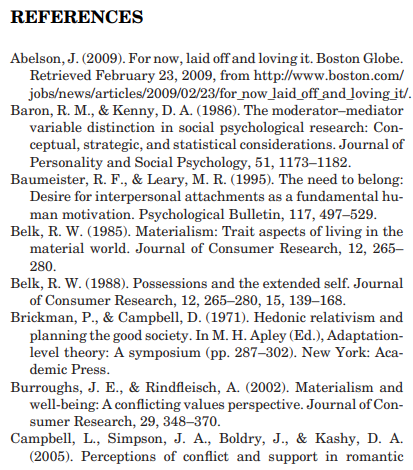 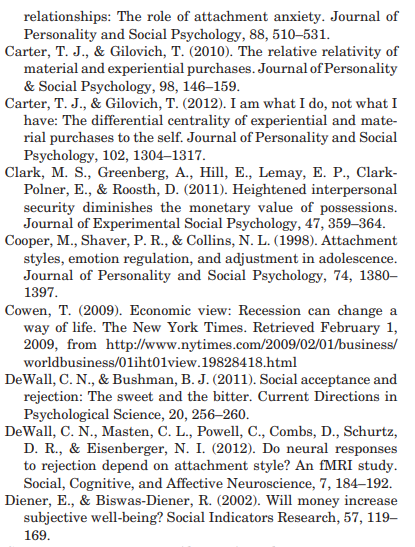 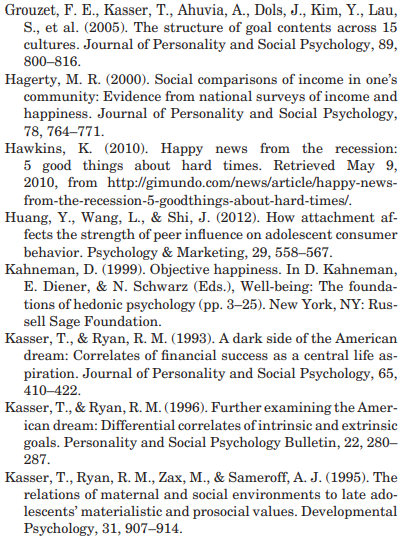 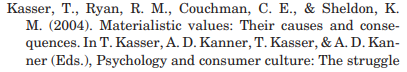 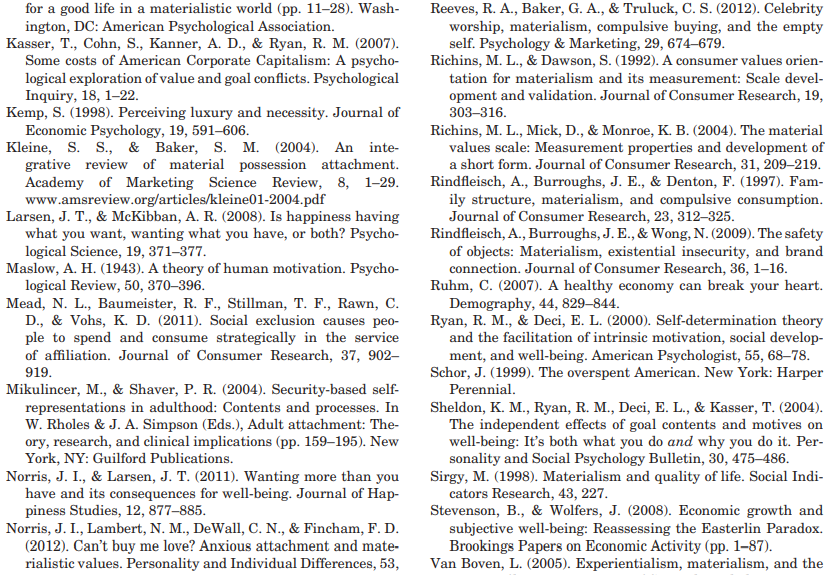 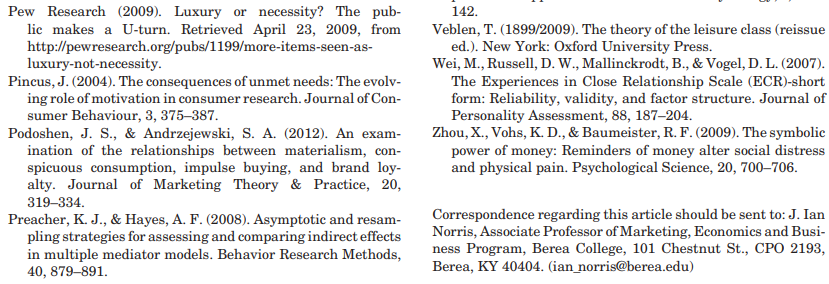 آیتممطالعه 1مطالعه 2سیستم استریو خودرو ( بروزرسانی شده/ پس از بازار)2.63%3.00%طراح لباس (نام- برند)2.63%9.00%جواهرات زیبا (طلا، الماس، مروارید وغیره)2.63%8.00%سیستم استریو خانگی3.95%صفحه نمایش تلویزیون Flatن5.26%6.00%سیستم بازی ویدئویی5.26%2.00%Mp3 player6.58%5.00%تلفنهای هوشمند (iPhone, Blackberry  وغیره)7.89%DVD player9.21%دوربینهای دیجیتال13.16%25.00%SUV19.74%Cable/satellite TV22.37%ماشین ظرفشویی27.63%کامیون38.16%لپ تاپ57.89%83.00%خشککن لباس64.47%ماکروویو68.42%دستگاه تهویه هوای خانگی69.74%تلفن همراه73.68%77.00%خودرو75.00%86.00%داشتن نیازبیرونیدرونیمادیگرایینیازهاداشتن نیازبیرونیدرونیآیتمآیتمابزاراستانداردCable/Satellite TVماشینسیستم استریو ماشین (بعداز ورود به بازار/ بروزرسانی)تلفن همراهخشککن لباسطراح لباس (نام-برند)دوربین دیجیتالماشین ظرفشوییDVD playerتلویزیون صفحه تختتهویه هوای خانگیسیستم استریو خانگیلپتاپماکروویوMp3 playerجواهرات زیبا (طلا، الماس، مروارید و غیره)تلفن هوشمند (iPhone, Blackberry  وغیره)SUVکامیونسیستم بازیهای ویدئویی (xbox, Wii وغیره)Cable/Satellite TVماشینسیستم استریو ماشین (بعداز ورود به بازار/ بروزرسانی)تلفن همراهخشککن لباسطراح لباس (نام-برند)دوربین دیجیتالماشین ظرفشوییDVD playerتلویزیون صفحه تختتهویه هوای خانگیسیستم استریو خانگیلپتاپماکروویوMp3 playerجواهرات زیبا (طلا، الماس، مروارید و غیره)تلفن هوشمند (iPhone, Blackberry  وغیره)SUVکامیونسیستم بازیهای ویدئویی (xbox, Wii وغیره)Cable/Satellite TVماشینسیستم استریو ماشین (بعداز ورود به بازار/ بروزرسانی)تلفن همراهخشککن لباسطراح لباس (نام-برند)دوربین دیجیتالماشین ظرفشوییDVD playerتلویزیون صفحه تختتهویه هوای خانگیسیستم استریو خانگیلپتاپماکروویوMp3 playerجواهرات زیبا (طلا، الماس، مروارید و غیره)تلفن هوشمند (iPhone, Blackberry  وغیره)SUVکامیونسیستم بازیهای ویدئویی (xbox, Wii وغیره)Cable/Satellite TVماشینسیستم استریو ماشین (بعداز ورود به بازار/ بروزرسانی)تلفن همراهخشککن لباسطراح لباس (نام-برند)دوربین دیجیتالماشین ظرفشوییDVD playerتلویزیون صفحه تختتهویه هوای خانگیسیستم استریو خانگیلپتاپماکروویوMp3 playerجواهرات زیبا (طلا، الماس، مروارید و غیره)تلفن هوشمند (iPhone, Blackberry  وغیره)SUVکامیونسیستم بازیهای ویدئویی (xbox, Wii وغیره)